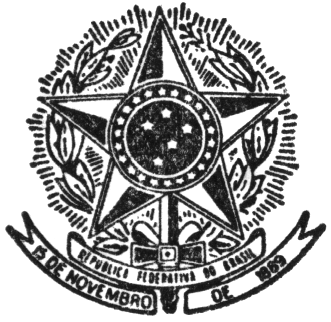 UNIVERSIDADE FEDERAL DE JUIZ DE FORAFACULDADE DE ENGENHARIACURSO DE ENERGIA ELÉTRICAHABILITAÇÃO EM ROBÓTICA E AUTOMAÇÃO INDUSTRIALNo trigésimo dia do mês de março de dois mil e dezessete, às nove horas da manhã, estiveram reunidos, no anfiteatro do PPEE, Faculdade de Engenharia da Universidade Federal de Juiz de Fora, os membros do NDE de Engenharia Elétrica – Robótica e Automação Industrial, André Luís Marques Marcato, Leonardo de Mello Honório, Leonardo Rocha Olivi, Manuel Arturo Rendón Maldonado e Ricardo Mota Henriques, com a presença dos seguintes Professores: Ana Sophia Cavalcanti Alves Vilas Boas, Daniel Almeida Fernandes, Exuperry Barros Costa, Guilherme Márcio Soares e Pedro Machado de Almeida. Constatado o quórum legal, o Professor Olivi iniciou a reunião dando boas-vindas aos presentes. O primeiro item discutido contemplou as boas-vindas ao Professor Daniel Almeida Fernandes, recém empossado, o qual foi saudado por todos. O segundo item discutido foi relativo aos mandatos dos membros do NDE. O Professor Olivi ressaltou que, uma vez que os mandatos do coordenador e vice-coordenador são de três anos e que não pode haver uma troca de mais de cinquenta por cento dos membros para garantir a continuidade, conforme aponta a Resolução 04 de 14/06/2012 do Conselho de Unidade, sugeriu que a troca dos membros ocorra na metade do mandato do coordenador. O Professor André Marcato sugeriu então que, excluindo-se o coordenador e o vice, que se trocasse um dos outros três membros restantes por ano. Esta sugestão foi encaminhada para apreciação e aceita por unanimidade. Em seguida, o Professor Ricardo Henriques ressaltou que seu mandato já completa três anos e ofereceu sua vaga para ser a primeira a ser utilizada para novas eleições. Com a anuência de todos, o Professor Olivi se encarregou da verificação dos trâmites para que ocorram as eleições ainda neste semestre. O terceiro item de pauta contemplou a discussão do currículo de disciplinas obrigatórias do curso de Robótica e Automação Industrial. O Professor Olivi comentou que a carga horária destinada às disciplinas obrigatórias é extensa e que este pode ser o motivo de algumas distorções ou problemas enfrentados pelo curso. Assim, sugeriu que algumas disciplinas obrigatórias que não são comuns a todas as habilitações fossem analisadas de modo a verificar a possibilidade de sua mudança para a categoria de disciplina eletiva. Diversas disciplinas foram analisadas, e os membros concordaram que, verificada a possibilidade, as disciplinas MATERIAIS E EQUIPAMENTOS ELÉTRICOS (ENE127), esta por unanimidade, e, FÍSICA IV (FIS076), com voto contra do Professor André Marcato, podem ser passadas para eletivas. O Professor Olivi encarregou-se da verificação desta possibilidade. Os membros decidiram por unanimidade que em todos os semestres haverá uma reunião do NDE para a elaboração do plano departamental do semestre subsequente, referente aos departamentos de energia e circuitos, com a atribuição de carga horária dos professores preferencialmente para as disciplinas obrigatórias do curso. Além disso, decidiu-se em conjunto que os materiais das disciplinas de responsabilidade do curso deverão ser padronizados de modo que ocorra a rotatividade de professores pelas disciplinas. Sem outros assuntos a serem discutidos, a reunião foi encerrada às nove horas e cinquenta minutos, sendo lavrada a correspondente At